THE PAGODA WRITERS PRESENT:A MEMOIR WRITING WORKSHOPAt The Reading Pagoda, Saturday, July 18th, 1:00 – 3:00 PM Facilitated by Berks County Educator and Writer,Shirley J. Lutz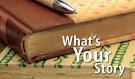 Everyone Has a Story to TellThinking About Your Legacy?   Would you like to share your experience with others?Hoping to better understand or heal yourself?For further information, contact:Linda Thompson @ ltjamesthepagoda@gmail.com, http://pagodawriters.com, or 610.413.0373.THE PAGODA WRITERS PRESENT:A MEMOIR WRITING WORKSHOPAt The Reading Pagoda, Saturday, July 18th, 1:00 – 3:00 PM Facilitated by Berks County Educator and Writer,Shirley J. LutzEveryone Has a Story to TellThinking About Your Legacy?   Would you like to share your experience with others?Hoping to better understand or heal yourself?For further information, contact:Linda Thompson @ ltjamesthepagoda@gmail.com, http://pagodawriters.com, or 610.413.0373.